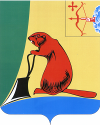 Об организации отдыха, оздоровления и занятости детей и подростков в Тужинском районеВ соответствии со статьями 7, 15  Федерального закона от 06.10.2003   № 131-ФЗ «Об общих принципах организации местного самоуправления в Российской Федерации», на основании постановления Правительства Кировской области от 10.03.2017 № 52/146 «Об организации и обеспечении отдыха и оздоровления детей и молодежи на территории Кировской области», в целях организации и обеспечения отдыха, оздоровления и занятости детей и молодежи в Тужинском районе, администрация Тужинского муниципального района ПОСТАНОВЛЯЕТ:Утвердить:Состав районной межведомственной комиссии по организации отдыха, оздоровления и занятости детей и подростков в Тужинском районе согласно приложению №1.Перечень документов, необходимых для  подтверждения статуса льготной категории детей для пребывания в лагере с дневным пребыванием в образовательных организациях Тужинского муниципального района Кировской области согласно приложению № 2.Продолжительность пребывания детей в лагерях с дневным пребыванием в период летних каникул не менее 18 рабочих  дней в смену, в период зимних, весенних и осенних каникул - не менее 5 рабочих дней в смену.Режим пребывания детей в лагерях с дневным пребыванием с 8.30 до 14.30 часов с организацией 2-х разового горячего полноценного питания.Возраст детей в лагерях с дневным пребыванием от 6 до 17 лет (включительно).2. Муниципальному казённому учреждению «Управление образования администрации Тужинского муниципального района»:2.1. Организовать  работу оздоровительных лагерей с дневным пребыванием детей на базе образовательных организаций.2.2. Уделять особое внимание организации отдыха, оздоровления и занятости детей, находящихся в трудной жизненной ситуации, социально опасном положении, а также реализации мер по профилактике безнадзорности и правонарушений несовершеннолетних.3. Руководителям учреждений, организующих лагеря с дневным пребыванием рекомендовать:3.1. Обеспечить качественную и своевременную подготовку материально-технической базы оздоровительных лагерей, обратив особое внимание на подготовку пищеблоков, систем водоснабжения и водоотведения, санитарно-техническое состояние пищеблоков.3.2. Не допускать открытие оздоровительных лагерей с дневным пребыванием без санитарно-эпидемиологического заключения о соответствии оздоровительного лагеря санитарным правилам.3.3. Организовать не позднее, чем за две недели до открытия лагеря противоклещевую (акарицидную) и дератизационную обработку территории лагеря.3.4. Организовать полноценное и рациональное питание детей, обеспечив выполнение норм питания по набору продуктов в соответствии с санитарными нормами и правилами.3.5. Обеспечить прием на работу в оздоровительные лагеря сотрудников при условии прохождения ими медицинского обследования, гигиенического обучения, привитых в соответствии с национальным календарём профилактических прививок и прошедших профессиональную гигиеническую подготовку с аттестацией.3.6. Осуществлять комплекс мер, направленных на недопущение случаев детского дорожно-транспортного травматизма, обучение детей навыкам безопасного поведения на дорогах и улицах.3.7. Принять меры по обеспечению безопасности детей, персонала, сохранности имущества.4. Отделу культуры, спорта и молодежной политики администрации Тужинского муниципального района:4.1. Активизировать участие учреждений культуры в организации каникулярной занятости детей и подростков. 4.2. Организовать проведение спортивно-массовых и культурно-массовых мероприятий  с детьми и подростками в каникулярное время.5. Рекомендовать Кировскому областному государственному казенному учреждению Центру занятости населения Тужинского района:5.1. Организовать трудоустройство несовершеннолетних граждан в возрасте от 14 до 18 лет на временные рабочие места в период каникул и в свободное от учёбы время.5.2. Оказать материальную поддержку несовершеннолетним гражданам в возрасте от 14 до 18 лет в период их участия во временных работах.6. Рекомендовать Кировскому областному государственному бюджетному учреждению здравоохранения «Тужинская центральная районная больница»:6.1. Оказать содействие в комплектовании оздоровительных лагерей с дневным пребыванием детей медицинскими работниками.6.2. Оказывать содействие в проведении медицинских осмотров, вакцинации и лабораторных обследований сотрудников, принимаемых на работу в оздоровительные лагеря с дневным пребыванием детей, а также медицинских осмотров несовершеннолетних граждан в возрасте от 14 до 18 лет, направляемых на временные работы.7. Рекомендовать Тужинскому отделу Кировского областного государственного автономного учреждения социального обслуживания «Межрайонный комплексный центр социального обслуживания населения в Тужинском районе» организовывать отдых и оздоровление детей, находящихся в трудной жизненной ситуации в лагерях с дневным пребыванием на базе образовательных организаций и в загородных лагерях.8. Рекомендовать пункту полиции «Тужинский» МО МВД России «Яранский»:8.1. Оказывать содействие в обеспечении общественной безопасности и правопорядка в местах массового пребывания детей и подростков, в том числе в оздоровительных лагерях.8.2. Организовать проведение в оздоровительных лагерях мероприятий, направленных на формирование правосознания несовершеннолетних и профилактику правонарушений. 9. Рекомендовать Отделу  надзорной деятельности  и профилактической работы Арбажского и Тужинского районов Управления надзорной деятельности и профилактической работы Главного управления МЧС России по Кировской области:9.1. Провести проверку противопожарного состояния оздоровительных лагерей с дневным пребыванием детей перед началом летнего сезона  и организовать противопожарный надзор в период отдыха и оздоровления детей.9.2. Обеспечить организационно-методическую, профилактическую работу с организациями отдыха и оздоровления детей по созданию в них безопасных условий пребывания.10. Признать утратившими силу постановления администрации Тужинского муниципального района Кировской области:10.1.  От  28.04.2017  № 143  «Об организации отдыха, оздоровления и занятости детей и молодежи в Тужинском районе».10.2. От  27.03.2018  № 81 «О внесении изменений в постановление администрации Тужинского муниципального района от 28.04.2017 № 143».10.3. От 08.05.2019 года № 157 «О внесении изменения в постановление администрации Тужинского муниципального района от 28.04.2017 № 143».11. Настоящее постановление вступает в силу с момента официального опубликования в Бюллетене муниципальных нормативных правовых актов органов местного самоуправления Тужинского муниципального района Кировской области.12. Контроль за выполнением постановления возложить на заместителя главы администрации Тужинского муниципального района по социальным вопросам – начальника управления образования Марьину Н.А.Глава Тужинского муниципального района       Л.В. Бледных.СОСТАВрайонной межведомственной комиссиипо организации отдыха, оздоровления и занятости детей и подростков в Тужинском районе _____________ПЕРЕЧЕНЬ документов, необходимых для подтверждения статуса льготной категории детей для пребывания в лагере с дневным пребыванием в образовательных организациях Тужинского муниципального района Кировской областиПраво на предоставление льготы для пребывания в лагере с дневным пребыванием детей в образовательных организациях Тужинского района Кировской области имеют следующие категории детей, из семей, находящихся в трудной жизненной ситуации:- дети из малообеспеченных (малоимущих) семей, с совокупным доходом на каждого члена семьи ниже прожиточного минимума, установленного Правительством Кировской области;- дети из семей, находящихся в социально опасном положении;- дети, состоящие на профилактическом учете в Комиссии по делам несовершеннолетних и защите их прав при администрации Тужинского муниципального района;	- дети из многодетных семей, имеющие 3 и более несовершеннолетних детей;- дети – сироты, дети, оставшиеся без попечения родителей, находящиеся под опекой (попечительством), в приемной семье, в семье усыновителей;- дети – инвалиды;- дети из неполных семей;- дети безработных граждан.1. Порядок предоставления льгот:2.	Документы, необходимые для подтверждения статуса льготной категории детей, предоставляются в образовательные организации, на базах которых будут функционировать лагеря с дневным пребыванием, до зачисления ребенка в лагерь. Образовательная организация издает приказ о зачислении ребенка в лагерь с дневным пребыванием детей._____________АДМИНИСТРАЦИЯ ТУЖИНСКОГО МУНИЦИПАЛЬНОГО РАЙОНАКИРОВСКОЙ ОБЛАСТИПОСТАНОВЛЕНИЕАДМИНИСТРАЦИЯ ТУЖИНСКОГО МУНИЦИПАЛЬНОГО РАЙОНАКИРОВСКОЙ ОБЛАСТИПОСТАНОВЛЕНИЕАДМИНИСТРАЦИЯ ТУЖИНСКОГО МУНИЦИПАЛЬНОГО РАЙОНАКИРОВСКОЙ ОБЛАСТИПОСТАНОВЛЕНИЕАДМИНИСТРАЦИЯ ТУЖИНСКОГО МУНИЦИПАЛЬНОГО РАЙОНАКИРОВСКОЙ ОБЛАСТИПОСТАНОВЛЕНИЕ27.05.2021№162пгт Тужапгт Тужапгт Тужапгт ТужаПриложение № 1УТВЕРЖДЕНпостановлением  администрации Тужинского муниципального районаот 27.05.2021                        № 162         МАРЬИНАНаталия Александровна-заместитель главы администрации Тужинского муниципального района по социальным вопросам – начальник управления образования, председатель комиссииЛЫСАНОВА Светлана Николаевна-заведующий отделом культуры, спорта и молодежной политики администрации Тужинского муниципального района, заместитель председателя комиссииШИШКИНА Наталья Геннадьевна-методист по воспитательной работе и дополнительному образованию информационно- методической службы муниципального казенного учреждения  «Управление образования администрации Тужинского муниципального района», секретарь комиссииЧлены комиссии:ЗЫКОВСтанислав Валерьевич-начальник Территориального отдела Управления Роспотребнадзора по Кировской области в Советском районе (по согласованию)КРАЕВ Виталий Васильевич-начальник ОНДПР Арбажского и Тужинского районов УНДПР ГУ МЧС России по Кировской области  (по согласованию)КУЗНЕЦОВ Андрей Леонидович-главный врач КОГБУЗ «Тужинская центральная районная больница» (по согласованию)СУСЛОВ Александр Иванович-директор КОГКУ  ЦЗН Тужинского района (по согласованию)СУСЛОВАЕвгения Михайловна-начальник Тужинского отдела КОГАУСО «Межрайонный комплексный центр социального обслуживая населения в Тужинском районе» (по согласованию)ШУЛЁВВладимир Витальевич-ВрИО начальника ПП «Тужинский» МО МВД России «Яранский»(по согласованию)Приложение № 2УТВЕРЖДЕНпостановлением администрации Тужинского муниципального районаот  27.05.2021                    №  162№ п\пПеречень льготных категорийНаименование документаПериодичность предоставления 1Дети из малообеспеченных (малоимущих) семей, с совокупным доходом  на каждого члена семьи ниже прожиточного минимума, установленного Правительством Кировской областиСправка из органов социальной защиты населения о том, что семья является малообеспеченной (малоимущей) и получает соответствующее пособие.В случае, если несовершеннолетний проживает в малоимущей семье, но семья не является получателем мер социальной поддержки, то запрашиваются сведения о доходах всех членов семьи, проживающих совместно с заявителем (справка о заработной плате за последние три месяца, все выплаты предусмотренные системой оплаты труда выплаты, учитываемые при расчете среднего заработка; средний заработок, сохраняемый в случаях, предусмотренных трудовым законодательством);Однократно, до зачисления ребенка в лагерь2Дети из семей, находящихся в социально опасном положенииПостановление или справка Комиссии по делам несовершеннолетних и защите их прав при администрации Тужинского муниципального района, о том, что семья находится в социально опасном положении и состоит на учете в КДН и ЗПОднократно, до зачисления ребенка в лагерь3Дети, состоящие на профилактическом учете в комиссии по делам несовершеннолетних и защите их прав при администрации Тужинского муниципального района Справка Комиссии по делам несовершеннолетних и защите их прав при администрации  Тужинского муниципального района о том, что несовершеннолетний состоит на учёте в КДН и ЗПОднократно, до зачисления ребенка в лагерь4Многодетные семьи, имеющие 3 и более несовершеннолетних детей Копия удостоверения  многодетной семьи Кировской области или копия удостоверения  многодетной малообеспеченной семьи Кировской областиОднократно, до зачисления ребенка в лагерь5Дети – сироты, дети, оставшиеся без попечения родителей, находящиеся под опекой (попечительством), в приемной семье, в семье усыновителейКопия нормативно-правового документа органа местного самоуправления об установлении  над ребенком опеки (попечительства), копию нормативно-правового документа органа местного самоуправления о передаче ребенка в приемную семью или справка органа опеки и попечительстваОднократно, до зачисления ребенка в лагерь6Дети - инвалидыКопия удостоверения об инвалидности, копия справки медико – социальной экспертизы, подтверждающей наличие инвалидности.Однократно, до зачисления ребенка в лагерь7Дети из неполных семейСправка о составе семьи и совместном проживании, свидетельство о рождении ребенкаОднократно, до зачисления ребенка в лагерь8Дети из семей безработных гражданСправка центра занятости населения подтверждающая статус родителя о том, что он является безработным гражданиномОднократно, до зачисления ребенка в лагерь